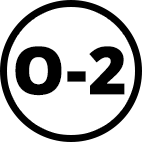 รายชื่อนักกีฬาและเจ้าหน้าที่ทีม / O-2 Team Registrationรายชื่อนักกีฬาและเจ้าหน้าที่ทีม / O-2 Team Registrationรายชื่อนักกีฬาและเจ้าหน้าที่ทีม / O-2 Team Registrationรายชื่อนักกีฬาและเจ้าหน้าที่ทีม / O-2 Team Registration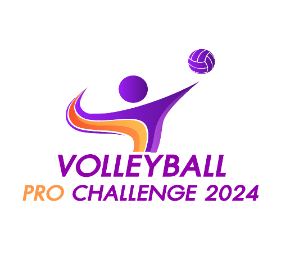 การแข่งขัน / Competition Nameการแข่งขันกีฬาวอลเลย์บอลอาชีพรายการ โปรชาเลนจ์ ประจำปี 2567การแข่งขันกีฬาวอลเลย์บอลอาชีพรายการ โปรชาเลนจ์ ประจำปี 2567การแข่งขันกีฬาวอลเลย์บอลอาชีพรายการ โปรชาเลนจ์ ประจำปี 2567สโมสร / Teamประเภทรายชื่อนักกีฬา / Player Rosterรายชื่อนักกีฬา / Player Rosterรายชื่อนักกีฬา / Player Rosterรายชื่อนักกีฬา / Player Rosterรายชื่อนักกีฬา / Player Rosterรายชื่อนักกีฬา / Player Rosterรายชื่อนักกีฬา / Player Rosterรายชื่อนักกีฬา / Player Rosterรายชื่อนักกีฬา / Player Rosterรายชื่อนักกีฬา / Player Rosterรายชื่อนักกีฬา / Player Rosterรายชื่อนักกีฬา / Player Rosterรายชื่อนักกีฬา / Player Rosterรายชื่อนักกีฬา / Player Rosterที่      
NoC/Lหมาย
เลข
Shirt Noคำ
นำ
หน้าคำ
นำ
หน้าชื่อชื่อกลางและสกุลInitialFirst NameMiddle Name and 
Family Nameชื่อเสื้อ
Shirt Nameวันเดือนปีเกิด
Birth Date 
(DD MMM YY)ส่วนสูงHeight
(cm)น้ำหนัก
Weight
(Kg)ตำแหน่ง
PositionFIVB IDภูมิลำเนาDomicile0
   10
   20
   30
   40
   50
   60
   70
   80
   91
   01
   11
   21
   31
   41
   51
   61
   71
   81   92   0REMARKS ตำแหน่ง / Position: MB: Middle Blocker / OS: Outside Spiker / OP: Oposite Spiker / S: Setter / L: LiberoREMARKS ตำแหน่ง / Position: MB: Middle Blocker / OS: Outside Spiker / OP: Oposite Spiker / S: Setter / L: LiberoREMARKS ตำแหน่ง / Position: MB: Middle Blocker / OS: Outside Spiker / OP: Oposite Spiker / S: Setter / L: Liberoรายชื่อเจ้าหน้าที่ทีม / Team Officials สีเสื้อ / Uniformsสถิติ / Statistics (VIS Officials Only)รายชื่อเจ้าหน้าที่ทีม / Team Officials ข้าพเจ้าขอยืนยันข้อมูลในเอกสารฉบับนี้ และการแก้ใขข้อมูลใดๆ ข้าพเจ้าต้องได้รับการยินยอมจาก สมาคมกีฬาวอลเลย์บอลแห่งประเทศไทยเท่านั้น / We understand and agree for any subsequent changes in it, must be approved by Thailand Volleyball Association.(ผู้มีอำนาจลงนาม / Authorized Signature)ข้าพเจ้าขอยืนยันข้อมูลในเอกสารฉบับนี้ และการแก้ใขข้อมูลใดๆ ข้าพเจ้าต้องได้รับการยินยอมจาก สมาคมกีฬาวอลเลย์บอลแห่งประเทศไทยเท่านั้น / We understand and agree for any subsequent changes in it, must be approved by Thailand Volleyball Association.(ผู้มีอำนาจลงนาม / Authorized Signature)